MATEŘSKÁ ŠKOLA OBRNICE, okres MOST, příspěvková organizace,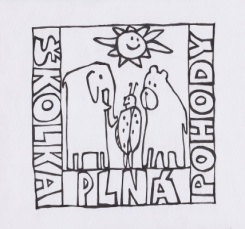 Nová výstavba 168, 435 21 ObrniceIČO: 70982210,Telefonní kontakt: 608 76 33 66e-mail: reditel@msobrnice.cz, www.msobrnice.czPLÁN AKTIVIT NA ZÁŘÍ6.9.2022- dopolední fotografování tříd na školní zahradě- slavnostní oblečení6.9.2022-15:30 hodin-  třídní schůzky, prosíme o účast bez dětí8.9.2022 Mezinárodní den gramotností- jsme pilotní školou zavádějící nové a moderní metody ve vzdělávání dětí 9.9.2022 Vystoupení pro obrnické seniory- ICVA 16:00hodin- Slůňata20.9.2022 Zelený den- prosíme, přiveďte své děti v zeleném oblečení(soutěž: kdo bude mít tento den na sobě co nejvíce zelených častí oblečení a doplňků)22.9.2022 Den bez aut je mezinárodní a panevropský den, který se slaví každoročně Prvopočátky ideje Dne bez aut lze nalézt již na konci padesátých let dvacátého století, kdy si lidé začali uvědomovat, že automobilismus významně snižuje kvalitu života ve městě.Od roku 2002 je tento Den bez aut součástí Evropského týdne mobility (ETM), který probíhá od 16. do 22. září 27.9. 2022- výlet na jezero Most s kamarády z MŠ Újezdeček- děti ze Slůňat 28.9.2022- státní svátek 29.9.2022- Celodenní projekt: Máme rádi ČESKO - prosím, pořiďte dětem obrázky z různých míst ČR, obrázky vypovídající o historii ČRV měsíci září probíhá registrace na www.logickaolympiada.cz , pokud chcete, zaregistrujte své dítě a vyzkoušejte jeho logické myšlení. Všem rodičům děkujeme za spolupráci a přejeme krásný a pohodový první měsíc školního roku 2022/2023